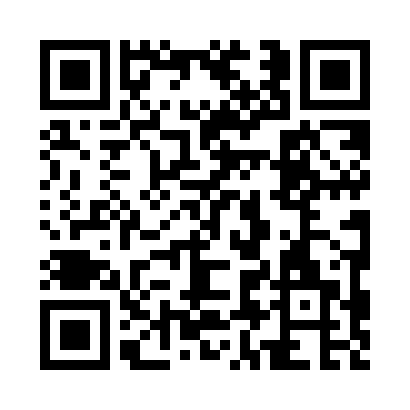 Prayer times for Center Conway, New Hampshire, USAMon 1 Jul 2024 - Wed 31 Jul 2024High Latitude Method: Angle Based RulePrayer Calculation Method: Islamic Society of North AmericaAsar Calculation Method: ShafiPrayer times provided by https://www.salahtimes.comDateDayFajrSunriseDhuhrAsrMaghribIsha1Mon3:155:0612:484:558:3110:212Tue3:165:0612:484:558:3110:213Wed3:175:0712:494:558:3010:204Thu3:185:0712:494:558:3010:205Fri3:195:0812:494:558:3010:196Sat3:205:0912:494:558:2910:187Sun3:215:0912:494:558:2910:178Mon3:225:1012:494:558:2810:179Tue3:235:1112:504:558:2810:1610Wed3:245:1212:504:558:2710:1511Thu3:255:1312:504:558:2710:1412Fri3:275:1312:504:558:2610:1313Sat3:285:1412:504:558:2610:1214Sun3:295:1512:504:558:2510:1015Mon3:315:1612:504:558:2410:0916Tue3:325:1712:504:558:2410:0817Wed3:335:1812:504:548:2310:0718Thu3:355:1912:514:548:2210:0519Fri3:365:2012:514:548:2110:0420Sat3:385:2112:514:548:2010:0321Sun3:395:2212:514:548:1910:0122Mon3:415:2312:514:538:1810:0023Tue3:425:2412:514:538:179:5824Wed3:445:2512:514:538:169:5725Thu3:455:2612:514:538:159:5526Fri3:475:2712:514:528:149:5427Sat3:495:2812:514:528:139:5228Sun3:505:2912:514:518:129:5129Mon3:525:3012:514:518:119:4930Tue3:535:3112:514:518:109:4731Wed3:555:3212:514:508:099:45